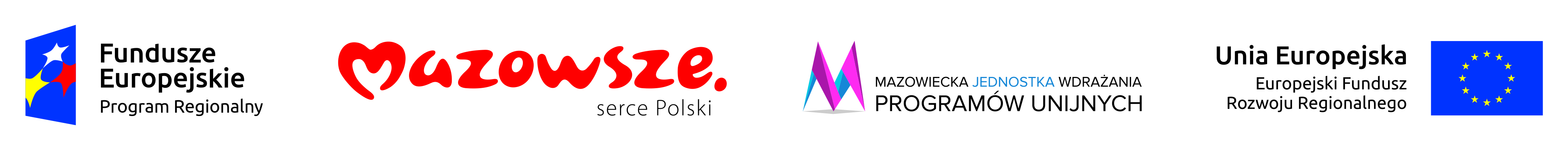 Karta zmian do Regulaminu konkursu: RPMA.03.01.02-IP.01-14-062/17.Oś priorytetowa III Rozwój potencjału innowacyjnego i przedsiębiorczości - Działanie 3.1 Poprawa rozwoju MŚP na Mazowszu - Poddziałanie 3.1.2  Rozwój MŚP - Typ projektów: Wsparcie początkowej fazy rozwoju przedsiębiorstw.lp.ZmianaZmianaZakres zmianyUzasadnienieTermin od którego stosowane są zmiany1.byłoPkt. 8.4. Nabór wniosków o dofinansowanie realizacji projektów będzie prowadzony od dnia 30 czerwca 2017 r. do dnia 2 sierpnia 2017 r. do godz. 15.00.Zmiana terminu zakończenia naboru.Wprowadzona zmiana wynika z decyzji Zarządu Województwa Mazowieckiego, która została podjęta na posiedzeniu nr 262/17 
w dniu 31 lipca 2017 r.Zmiany obowiązują od momentu podjęcia decyzji przez ZWM.1.jestPkt. 8.4. Nabór wniosków o dofinansowanie realizacji projektów będzie prowadzony od dnia 30 czerwca 2017 r. do dnia 15 września 2017 r. do godz. 15.00.Zmiana terminu zakończenia naboru.Wprowadzona zmiana wynika z decyzji Zarządu Województwa Mazowieckiego, która została podjęta na posiedzeniu nr 262/17 
w dniu 31 lipca 2017 r.Zmiany obowiązują od momentu podjęcia decyzji przez ZWM.2byłoPkt. 1.13. Planowany termin rozstrzygnięcia konkursu – grudzień 2017 roku.Zmiana terminu rozstrzygnięcia konkursu.Wprowadzona zmiana jest konsekwencją zmiany terminu zakończenia naboru.Zmiany obowiązują od momentu podjęcia decyzji przez ZWM.2jestPkt. 1.13. Planowany termin rozstrzygnięcia konkursu – styczeń 2018 roku.Zmiana terminu rozstrzygnięcia konkursu.Wprowadzona zmiana jest konsekwencją zmiany terminu zakończenia naboru.Zmiany obowiązują od momentu podjęcia decyzji przez ZWM.